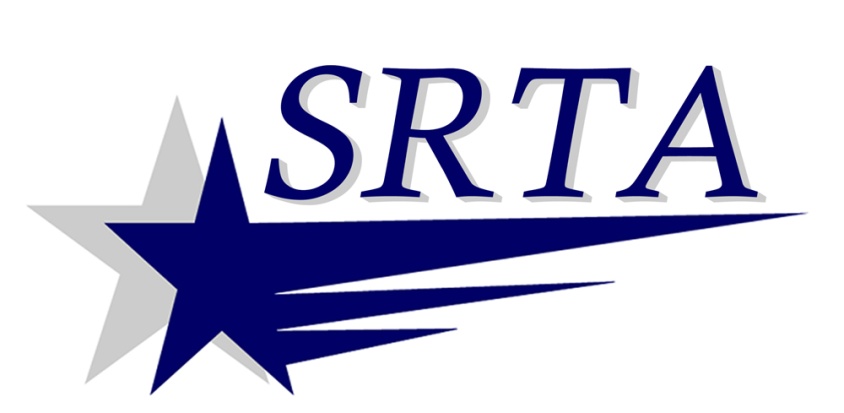 AVISO DE DERECHO PÚBLICOS PARA PRESENTAR UNA QUEJAEL SOUTHEASTERN AUTORIDAD REGIONAL DE TRÁNSITO OPERA SUS PROGRAMAS SIN DISTINCION DE RAZA, COLOR Y ORIGEN NACIONAL. ESTA POLITICA CUMPLE CON CÓDIGO DE REGULACIONES FEDERALES EN LA SECCIÓN 49 CFR 21.9 (D).MIEMBROS DEL PÚBLICO QUE SIENTE QUE PUEDE TENER O SIDO DISCRIMINADO PUEDE PRESENTAR UNA QUEJA EN LA SIGUIENTE DIRECCIÓN O LLAMAR AL (508) 997-6767 X 3309 Y DEBE INCLUIR EL NOMBRE Y DIRECCIÓN.CORREO ELECTRONICO  ES UTILIZADO TAMBIEN EN FORMA DE COMMUNICASION AL mrivera@srtabus.com  PERO DEBE INCLUIR EL NOMBRE Y DIRECCIÓN PARA FINES DE CONTACTO:SRTA ADMINISTRADOR700 PLEASANT STNEW BEDFORD, MA 02740PARA MAS INFORMACIÓN DE LOS PROCEDIMIENTOS QUE LOS MIEMBROS DEL PÚBLICO DEBE SEGUIR PARA SOLICITAR INFORMACION ADICIONAL SOBRE OBLIGACIONES DE NO DISCRIMINACIÓN DE SRTA SE PUEDEN OBTENER DE LA SRTA ADMINISTRADOR POR ESCRITO A LA DIRECCIÓN.